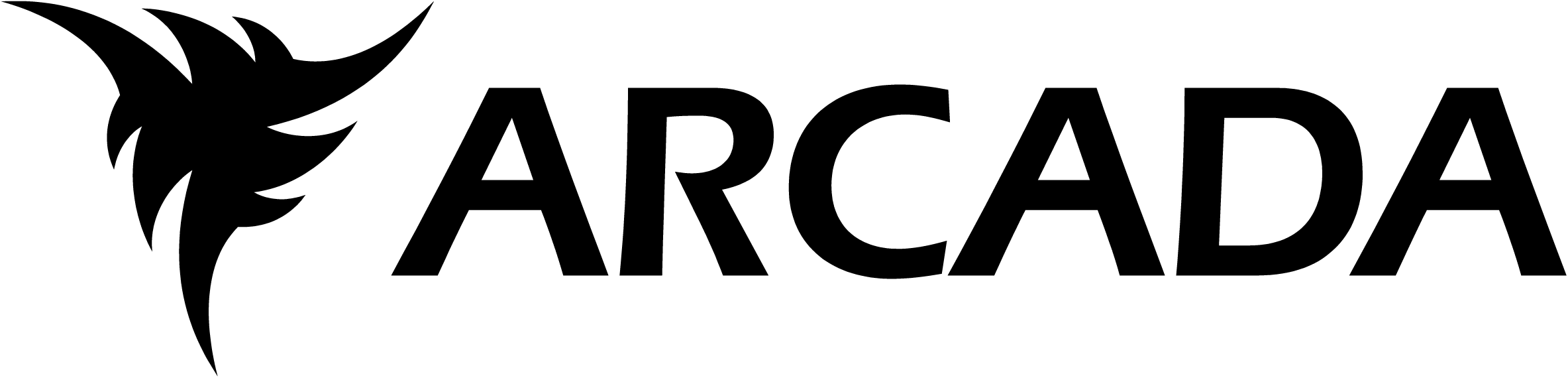 Utlåtande över examensarbeteOrt		Datum___________________________________		____________________________________Handledare						GranskareFöljande faktorer bedöms:1.    Fokusering och arbetslivsrelevansa.    Arbetets nytta för målgrupp och arbetsliv
b.    Avgränsning, syfte
c.    Positionering och anknytning till tidigare forskning
d.    Insikt i det valda ämnet (begreppsapparatur, teorier)2.    Metodik och arbetsprocessa.    Metodval och tillämpning
b.    Beskrivning av och ändamålsenlighet i arbetsprocess
c.    Informationssökning och -bearbetning3.    Resultat och reflexiv diskussiona.    Resultatredovisning
b.    Evaluering och kritisk granskning av resultat4.    Angreppssätt a.    Originalitet eller innovativitet
b.    Mod 
c.    Självständighet 
d.    Kreativitet  5.    Helhetsintryck och struktura.    Form, logisk uppbyggnad och nödvändiga delar 
b.    Läsbarhet och flyt
c.    Källhänvisningsapparatur
d.    Transparens- och objektivitetsnivå
e.    Språkets kvalitet6.    Etisk relevansa.    Forskningsetiska formalia
b.    Etisk prövning 
c.    Hållbar utvecklingRespondentTitelFokusering och arbetslivsrelevansMetodik och arbetsprocessResultat och reflexiv diskussionAngreppssättHelhetsintryck och strukturEtisk relevansVitsordÖvrigt